UNIVERSIDADE FEDERAL DE SANTA MARIA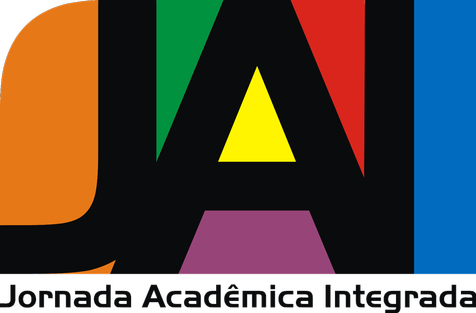 PRÓ-REITORIA DE PÓS-GRADUAÇÃO E PESQUISACOORDENADORIA DE INICIAÇÃO CIENTÍFICAIII JAI-Jovem - 2018CADASTRO DE ESCOLA PARTICIPANTELembramos que não serão aceitas Inscrições feitas por pessoa não credenciada como representante da Escola.Santa Maria,         de                            de 2018.Nome da Escola:Endereço:Cidade:Telefone:Diretor(a):Telefone:E-mail:Representante da Escola:Telefone:E-mail: